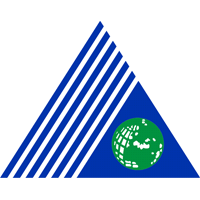  T.C.            YEDİTEPE ÜNİVERSİTESİ                          STAJYER ÖN BİLGİ FORMUÖĞRENCİ KİMLİK BİLGİLERİAdı Soyadı		: .............................................................Baba Adı.....................................Doğum Yeri ve Tarihi: .................................................................................................................T.C. Kimlik No	: .................................................................................................................  Ev Adresi		: .................................................................................................................                   		 .................................................................İl / İlçe......................................Telefon No	      Ev  :...............................................Cep :..........................................................Özürlülük Durumu     : Evet          HayırEski Hükümlümü        : Evet          HayırSosyal Güvence Türü  : Ssk          Bağ-kur          ESÖğrencisi olduğu Fakülte ve Bölüm : ..........................................................................................Staj Başlangıç ve Bitiş Tarihi           :……/……/……  --   ……/……/……T  A  R  İ  H                                                                                                              İ   M   Z   AÖĞRENCİDEN İSTENEN EVRAKLAR1) Nüfus Cüzdan Fotokopisi2) İkametgah Senedi3) 1 Adet Fotoğraf4) Taahhütname5) Stajyer onay formu					6) Sağlık provizyon bilgi kağıdı (https://esgm.sgk.gov.tr/Esgm/ adresinden provizyon sorgulama-sağlık provizyon adımlarını takip ederek ulaşılabilir)7) Öğrenci Bağ-Kur’lu ise bilgilendirme taahhütnemesi8) Eksik evrak ile işlem yapılmamaktadır.NOT : SGK işe giriş bildirgeleri staj tarihinden birkaç gün önce elden teslim edilmektedir.SGK TAAHHÜTNAMESİ       Üniversitemizin staj yapan öğrenciler için ödemiş olduğu “iş kazası ve meslek hastalığı primi” neticesinde aktif olan Bağ-kur umun iptal olacağını, iptal olmaması için Bağ-Kur İl Müdürlüğü’ne giderek bireysel müraacat etmem gerektiği ve SSK’dan alınan tarafıma ödenmekte olan ölüm vb. aylık varsa kesileceği, staj bittikten sonra müraacatımla tekrar tarafıma bağlanacağı konusunda …………………………………………………. tarafından   bilgilendirildiğimi beyan ederim. Ad-Soyad :Adres         :Tarih          :İmza           :                                                                                                                        ..../..../................................................................MÜDÜRLÜĞÜ’NEFakültemizin Grafik Tasarımı Bölümü’nde öğrenim görmekte olan aşağıda ismi belirtilen öğrencimizin, 5510 Sayılı Sosyal Sigortalar ve Genel Sağlık Sigortası Kanunu’nun 87. Maddesi gereğince “İş Kazası ve Meslek Hastalığı primleri” tarafımızca ödenmek üzere firmanızda staj yapabilmesi talep edilmektedir. Staj talebinin uygun bulunması halinde ekteki formun onaylanarak tarafımıza iletilmesi hususunda bilgilerinizi rica ederim.Saygılarımla,Doktor Öğretim ÜyesiÖzlem Mutaf BÜYÜKARMANGrafik Tasarımı Bölüm BaşkanıÖğrencininAdı, Soyadı			            : Staj yapılması talep edilen bölüm  : Grafik Tasarımı BölümüStaj Başlangıç ve Bitiş tarihleri     :...../...../.......-...../...../........ tarihleri arasında İLETİŞİM :	0 216 578 00 00 	    ADRES : Yeditepe Üniversitesi 					    26 Ağustos Yerleşimi FAX: 	 	0 216 578 08 63              Kayışdağı Caddesi 34755 Kayışdağı/İstanbulYeditepe Üniversitesi Güzel Sanatlar Fakültesi Dekanlığına;Aşağıda adı geçen öğrencinizin, belirtilen tarihler arasında, .......................................... staj yapma isteği kabul edilmiştir.Gereğini bilgilerinize sunarım..................................KaşeYetkili imzaÖğrencininAdı, Soyadı			   		: .....................................................Staj Başlangıç ve Bitiş tarihleri 	:..../..../.....-..../..../..... tarihleri arasında -TAAHHÜTNAME-             5510 Sayılı Sosyal Sigortalar Ve Genel Sağlık Sigortası Kanunu’nun 87. maddesi gereğince zorunlu stajını yapan öğrencilerin “iş kazası ve meslek hastalığı” sigorta primleri öğrenim gördükleri Üniversitelerce ödeneceği ve yine 5510 sayılı Yasa md. 13,14,21 ve ilgili maddelerinde öğrencinin uğradığı iş kazası-meslek hastalığının 3 gün içinde Sosyal Sigortalar Kurumuna bildirilmesi zorunluluğu düzenlenmiştir.             Bu sebeple, iş kazası-meslek hastalığının vukuu halinde,  Sosyal Sigortalar Kurumu’na 3 günlük yasal süresi içinde bildirilmesi için, iş kazası –meslek hastalığını ve buna ilişkin tüm resmi belge ve tutanakları derhal T.C.Yeditepe Üniversitesi İnsan Kaynakları Müdürlüğü’ne bildireceğimi taahhüt ederim.Ad-Soyad :Adres         :Tarih          :İmza           :